СТЕПНОЙ ДЕРБНИК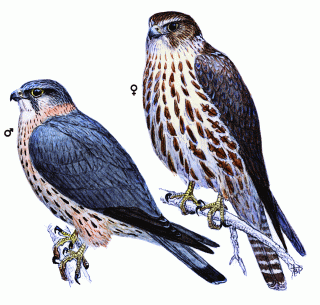 Статус.Редкий, спорадично гнездящийся подвид. Внесен в Красные книги Среднего Урала, Оренбургской, Курганской областей.Распространение.Полупустыни Северного Казахстана и степи от Урала до предгорий Алтая. Возможно гнездование в 1980-х гг. на юге и востоке Курганской области и в Оренбургской области. Гнездится на прилегающей к Южному Уралу территории Казахстана.В Челябинской области гнезда птиц светлого степного подвида были найдены в заповеднике "Аркаим" в 1993 г. и 2002 г. В мае 2004 г. самку степного дербника видели у болота Алакуль на северо-востоке области, а в 2005 г. в том же месте нашли гнездо птицы этого подвида.Численность.Предположительно, на юге области может гнездиться до 10 пар дербников.Биология.Населяет открытые места с лесополосами и колками. Гнездится на деревьях в старых гнездах сорок, ворон, нередко на земле - на склонах, в траве или кустах. В кладке 3-6 яиц. Активно защищает гнездо. Перелетная птица, отдельные особи, возможно, зимуют. Питается мелкими воробьиными птицами, реже - грызунами, ящерицами, насекомыми.Лимитирующие факторы.Не изучены. Возможно, использование пестицидов в сельском хозяйстве, разорение гнезд воронами и грачами.Меры охраны.Внесен в Приложение II к Конвенции СИТЕС. Необходимы выявление мест гнездования, создание сезонных заказников, пропаганда охраны дербника среди населения.